Додаток до рішення 11 сесії Менської міської ради 8 скликання 05.10.2021 №581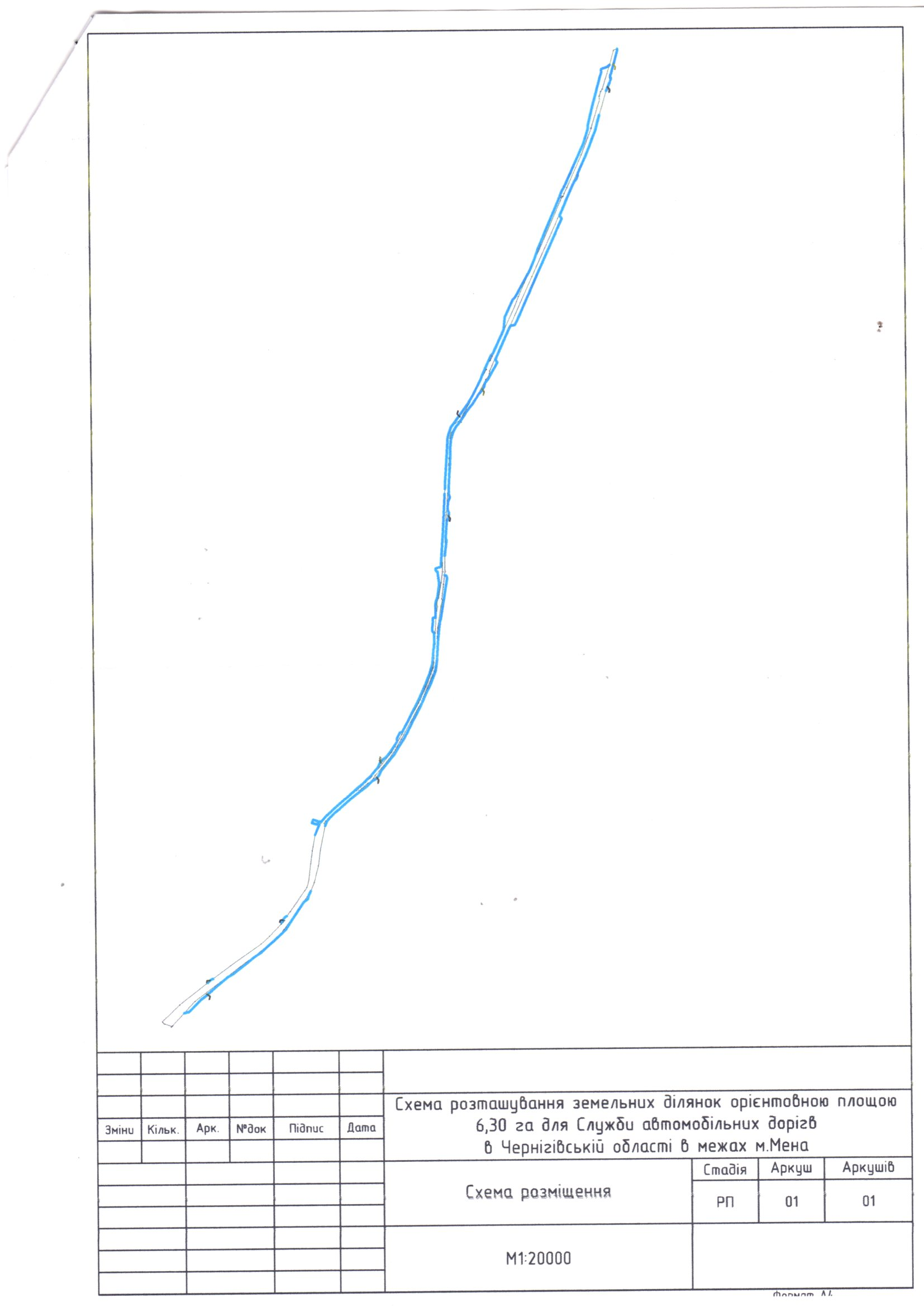 Схема розташування земельних ділянок в межах міста Мена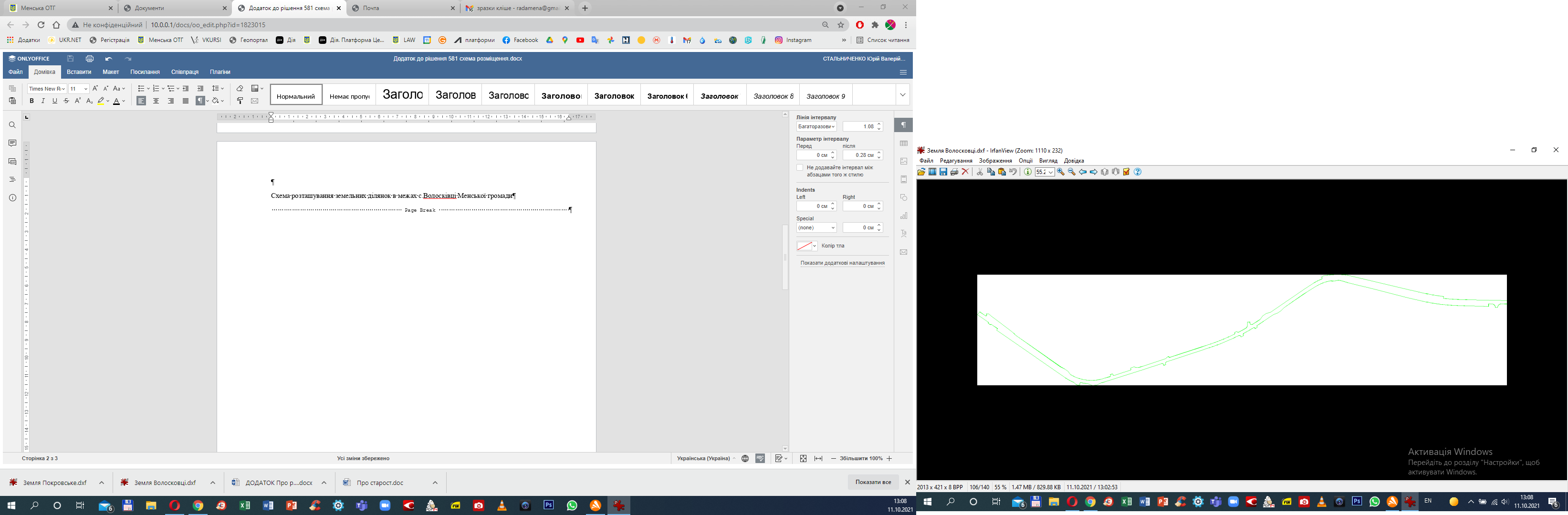 Схема розташування земельних ділянок в межах с.Волосківці Менської громади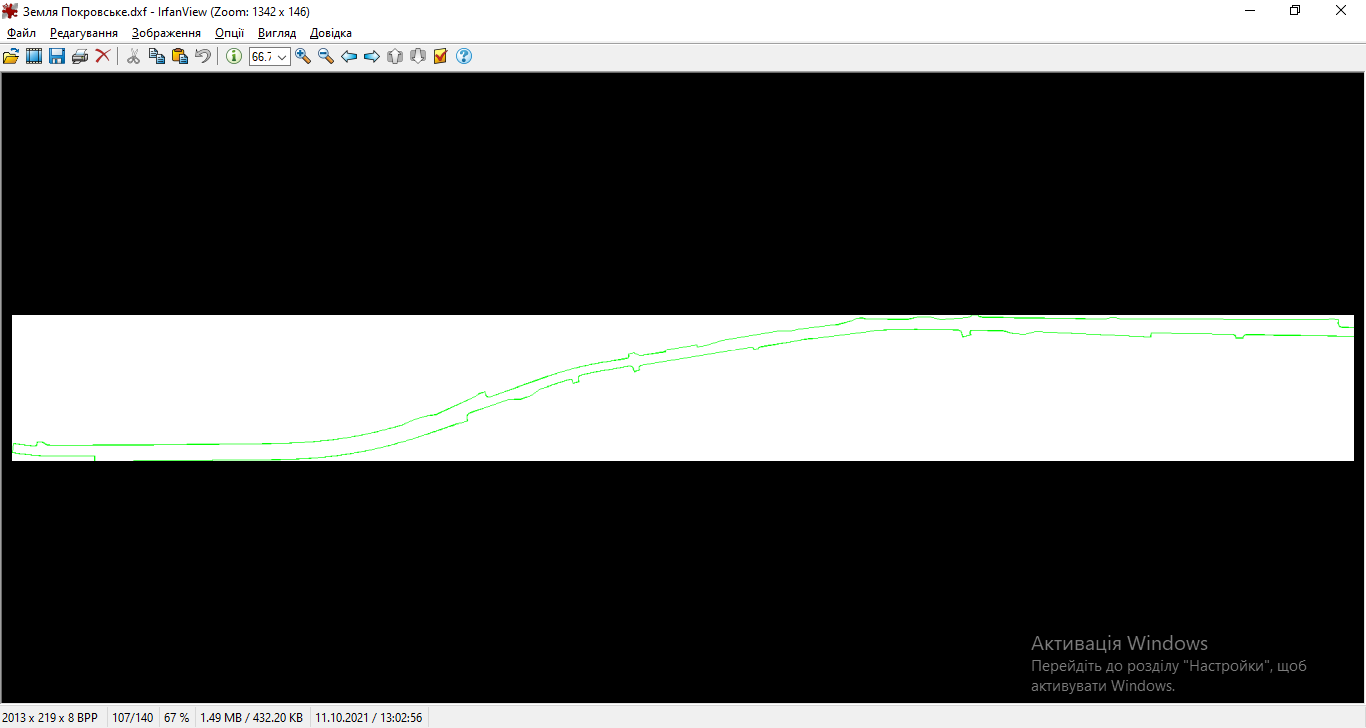 Схема розташування земельних ділянок в межах с.Покровське Менської громади